Date limite de dépôt de candidature par les clubs : lundi 18 janvier 2023Date limite de dépôt de candidature par les régions : lundi 8 février 2023Date limite de dépôt de candidature par les sections : mercredi 1er mars 2023Il n’y a aucune grille de point à remplir pour ce prix.Sélectionner votre section Sélectionner votre région et votre clubNom et prénom du/de la candidat(e)Numéro de Patinage Canada du/de la candidat(e)Club d’appartenance ou école de patinage du/de la candidat(e)Adresse courriel du/de la candidat(e)Numéro de téléphone du/de la candidat(e)Adresse complète du/de la candidat(e)Niveau de certification du PNCE :Niveau de certification du PNCE :Nombre d’années à titre d’entraineur(e) :Nombre d’années à titre d’entraineur(e) :Endroit et durée :Endroit et durée :Liste des programmes de patinage enseignés par cet(te) entraîneur(e) et la durée :Liste des programmes de patinage enseignés par cet(te) entraîneur(e) et la durée :Citation du/de la candidat(e) qui illustre sa philosophie de l’entraînement.Citation du/de la candidat(e) qui illustre sa philosophie de l’entraînement.Démontrez comment l’entraîneur a contribué au sport par le partage de connaissances.Démontrez comment l’entraîneur a contribué au sport par le partage de connaissances.Contributions bénévoles :Contributions bénévoles :Activités de perfectionnement professionnel (comités, cours, séminaires)Activités de perfectionnement professionnel (comités, cours, séminaires)Expliquez comment l’entraîneur/se personnilife et appui une ou plusieurs des valeurs de sécurité, d’intégrité, de collaboration, d’excellence et d’innovation de Patinage Canada :Expliquez comment l’entraîneur/se personnilife et appui une ou plusieurs des valeurs de sécurité, d’intégrité, de collaboration, d’excellence et d’innovation de Patinage Canada :Expliquez pourquoi cette personne devrait être sélectionnée pour recevoir ce prix.Expliquez pourquoi cette personne devrait être sélectionnée pour recevoir ce prix.Ajoutez tout renseignement supplémentaire qui distingue cette personne mise en candidature.Ajoutez tout renseignement supplémentaire qui distingue cette personne mise en candidature.Nom et Prénom de l’auteur de la mise en candidatureAdresse courriel de l’auteur de la mise en candidatureNuméro de téléphone de l’auteur de la mise en candidatureClub d’appartenance de l’auteur de la mise en candidatureRelation de la mise en candidature avec le/la candidat(e)Photo du/de la candidateLettre d’appuiLettre d’appuiLes auteurs de la mise en candidature sont invités à fournir jusqu’à un maximum de trois lettres d’appui rédigées par des patineurs, parents, entraineurs, etc. Veuillez-vous limiter à un maximum de 250 mots par lettre. Vous devez les déposer dans votre fichier de dépôt sur le dossier Team de la région.Les auteurs de la mise en candidature sont invités à fournir jusqu’à un maximum de trois lettres d’appui rédigées par des patineurs, parents, entraineurs, etc. Veuillez-vous limiter à un maximum de 250 mots par lettre. Vous devez les déposer dans votre fichier de dépôt sur le dossier Team de la région.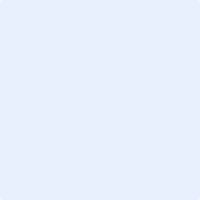 